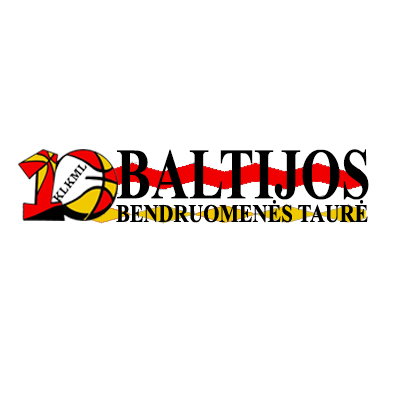 PARAIŠKAKomandos pavadinimas: (įrašykite pavadinimą)OFICIALUS KOMANDOS ASMUO KONTAKTAMS:*Grafoje parašius „TAIP“ laikoma, jog žaidėjas pats atsako už savo sveikatą ir jos sutrikimus varžybų metu.Papildomos registracijos sąlygos:Komandos vadovas tvirtina, kad yra susipažinęs su Klaipėdos krepšinio mėgėjų lygos bei FIBA krepšinio nuostatais ir užtikrina, kad jo komanda dalyvaudama turnyre laikysis nurodytų taisyklių. Teikdamas paraišką komandos atstovas įsipareigoja, kad jo komanda dalyvaus varžybose numatytu grafiku. Neatvykus į varžybas komanda yra pašalinama iš turnyro, vadovas privalės padengti papildomų rungtynių kaštus (100 eur.). Komandos vadovas:Parašas:Eilės numerisŽaidėjo numerisVardas, PavardėGimimo dataŪgisSvorisPozicija*Gydytojo viza (žaidėjo parašas)00Vardenis PavardenisMMMM.MM.DDX.XXXXXXTAIP1.2.3.4.5.6.7.8.9.10.11.12.13.14.15.PareigosVardas, pavardėEl.paštasTel. numeris